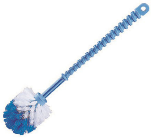 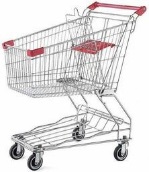 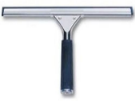 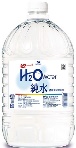 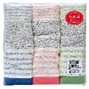 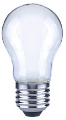 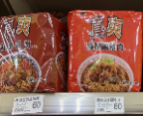 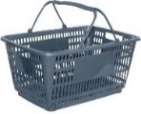       旋文攜帶物品檢核表  __月__日      旋文攜帶物品檢核表  __月__日      旋文攜帶物品檢核表  __月__日      旋文攜帶物品檢核表  __月__日攜帶物品完成攜帶物品完成1.聯絡本7.預備零錢  8*22.工作背心8.水壺3.名牌9.雨具4.抹布10.毛巾5.手錶11.衛生紙 6.悠遊卡12.換洗衣物服裝儀容檢核表服裝儀容檢核表服裝儀容檢核表服裝儀容檢核表1.頭髮整潔3.指甲清潔2.眼、嘴、臉、耳、眼鏡清潔4.衣、帽整齊工作檢核表工作檢核表工作檢核表工作檢核表時間工作內容工作內容完成8：20打卡、排隊集合打卡、排隊集合9：00以前1.上廁所、洗手、喝水2.放背包3.準備工作1.上廁所、洗手、喝水2.放背包3.準備工作9：00-10：00貨架整理與擺放2區洗衣精_______排貨架整理與擺放2區洗衣精_______排10：00-10：10上廁所、洗手、喝水上廁所、洗手、喝水10：10-11：10貨架整理與擺放4區尿布______排貨架整理與擺放4區尿布______排11：10-11：201.收拾工具2.上廁所、洗手、喝水3.集合整隊1.收拾工具2.上廁所、洗手、喝水3.集合整隊      詩琳攜帶物品檢核表  __月__日      詩琳攜帶物品檢核表  __月__日      詩琳攜帶物品檢核表  __月__日      詩琳攜帶物品檢核表  __月__日攜帶物品完成攜帶物品完成1.聯絡本7.預備零錢  8*22.工作背心8.水壺3.名牌9.雨具4.抹布10.毛巾5.手錶11.衛生紙 6.悠遊卡12.換洗衣物服裝儀容檢核表服裝儀容檢核表服裝儀容檢核表服裝儀容檢核表1.頭髮整潔3.指甲清潔2.眼、嘴、臉、耳清潔4.衣、帽整齊工作檢核表工作檢核表工作檢核表工作檢核表時間工作內容工作內容完成8：20打卡、排隊集合打卡、排隊集合9：10以前1.上廁所、洗手、喝水2.放背包3.準備工作1.上廁所、洗手、喝水2.放背包3.準備工作9：10-10：00刮玻璃A區______片刮玻璃A區______片10：00-10：10上廁所、洗手、喝水上廁所、洗手、喝水10：10-11：00掃地1.2.3.4.5.6.7區拖地2次1.2.3.4.5.6.7區掃地1.2.3.4.5.6.7區拖地2次1.2.3.4.5.6.7區11：00-11：201.收拾工具2.上廁所、洗手、喝水3.集合整隊1.收拾工具2.上廁所、洗手、喝水3.集合整隊      奕翔攜帶物品檢核表  __月__日      奕翔攜帶物品檢核表  __月__日      奕翔攜帶物品檢核表  __月__日      奕翔攜帶物品檢核表  __月__日攜帶物品完成攜帶物品完成1.聯絡本7.預備零錢  8*22.工作背心8.水壺3.名牌9.雨具4.抹布10.毛巾5.手錶11.衛生紙 6.悠遊卡12.換洗衣物服裝儀容檢核表服裝儀容檢核表服裝儀容檢核表服裝儀容檢核表1.頭髮整潔3.指甲清潔2.眼、嘴、臉、耳、鬍子清潔4.衣、帽整齊工作檢核表工作檢核表工作檢核表工作檢核表時間工作內容工作內容完成8：20打卡、排隊集合打卡、排隊集合9：00以前1.上廁所、洗手、喝水2.放背包3.準備工作1.上廁所、洗手、喝水2.放背包3.準備工作9：00-10：00籃子擦拭D區35個籃子擦拭D區35個10：00-10：10上廁所、洗手、喝水上廁所、洗手、喝水10：10-11：10貨架整理及擺放5區飲料______排貨架整理及擺放5區飲料______排11：10-11：201.收拾工具2.上廁所、洗手、喝水3.集合整隊1.收拾工具2.上廁所、洗手、喝水3.集合整隊      權恩攜帶物品檢核表  __月__日      權恩攜帶物品檢核表  __月__日      權恩攜帶物品檢核表  __月__日      權恩攜帶物品檢核表  __月__日攜帶物品完成攜帶物品完成1.聯絡本7.預備零錢  8*22.工作背心8.水壺3.名牌9.雨具4.抹布10.毛巾5.手錶11.衛生紙 6.悠遊卡12.換洗衣物服裝儀容檢核表服裝儀容檢核表服裝儀容檢核表服裝儀容檢核表1.頭髮整潔3.指甲清潔2.眼、嘴、臉、耳、鬍子清潔4.衣、帽整齊工作檢核表工作檢核表工作檢核表工作檢核表時間工作內容工作內容完成8：20打卡、排隊集合打卡、排隊集合9：00以前1.上廁所、洗手、喝水2.放背包3.準備工作1.上廁所、洗手、喝水2.放背包3.準備工作9：00-10：00貨架整理與擺放2區殺蟲劑______排貨架整理與擺放2區殺蟲劑______排10：00-10：10上廁所、洗手、喝水上廁所、洗手、喝水10：10-11：10貨架整理與擺放4區穀片______排貨架整理與擺放4區穀片______排11：10-11：201.收拾工具2.上廁所、洗手、喝水3.集合整隊1.收拾工具2.上廁所、洗手、喝水3.集合整隊      昱凱攜帶物品檢核表  __月__日      昱凱攜帶物品檢核表  __月__日      昱凱攜帶物品檢核表  __月__日      昱凱攜帶物品檢核表  __月__日攜帶物品完成攜帶物品完成1.聯絡本7.預備零錢  8*22.工作背心8.水壺3.名牌9.雨具4.抹布10.毛巾5.手錶11.衛生紙 6.悠遊卡12.換洗衣物服裝儀容檢核表服裝儀容檢核表服裝儀容檢核表服裝儀容檢核表1.頭髮整潔3.指甲清潔2.眼、嘴、臉、耳、眼鏡清潔4.衣、帽整齊工作檢核表 ※工作一次就要做好，沒有再來一次。               ※工作沒做好，做好才能休息。工作檢核表 ※工作一次就要做好，沒有再來一次。               ※工作沒做好，做好才能休息。工作檢核表 ※工作一次就要做好，沒有再來一次。               ※工作沒做好，做好才能休息。工作檢核表 ※工作一次就要做好，沒有再來一次。               ※工作沒做好，做好才能休息。時間工作內容工作內容完成8：20打卡、排隊集合※排隊腳站好、身體不要動。眼睛看老師、注意聽打卡、排隊集合※排隊腳站好、身體不要動。眼睛看老師、注意聽9：00以前1.上廁所、洗手、喝水2.放背包3.準備工作※走路不要說話1.上廁所、洗手、喝水2.放背包3.準備工作※走路不要說話9：00-10：00籃子擦拭 D區30個※全部做完再報告籃子擦拭 D區30個※全部做完再報告10：00-10：10上廁所、洗手、喝水上廁所、洗手、喝水10：10-11：10貨架整理及擺放4區奶粉______排※全部做完再報告貨架整理及擺放4區奶粉______排※全部做完再報告11：10-11：201.收拾工具2.上廁所、洗手、喝水3.集合整隊※走路不要說話1.收拾工具2.上廁所、洗手、喝水3.集合整隊※走路不要說話      佩伶攜帶物品檢核表  __月__日      佩伶攜帶物品檢核表  __月__日      佩伶攜帶物品檢核表  __月__日      佩伶攜帶物品檢核表  __月__日攜帶物品完成攜帶物品完成1.聯絡本7.預備零錢  8*22.工作背心8.水壺3.名牌9.雨具4.抹布10.毛巾5.手錶11.衛生紙 6.悠遊卡12.換洗衣物服裝儀容檢核表服裝儀容檢核表服裝儀容檢核表服裝儀容檢核表1.頭髮整潔3.指甲清潔2.眼、嘴、臉、耳、眼鏡清潔4.衣、帽整齊工作檢核表工作檢核表工作檢核表工作檢核表時間工作內容工作內容完成8：20打卡、排隊集合打卡、排隊集合9：10以前1.上廁所、洗手、喝水2.放背包3.準備工作1.上廁所、洗手、喝水2.放背包3.準備工作9：10-10：00刮玻璃A區6片※眼睛看著老闆說話※老闆講一次，就馬上去做刮玻璃A區6片※眼睛看著老闆說話※老闆講一次，就馬上去做10：00-10：10上廁所、洗手、喝水上廁所、洗手、喝水10：10-11：00貨架整理及擺放1區貓罐頭______排※眼睛看著老闆說話※老闆講一次，就馬上去做貨架整理及擺放1區貓罐頭______排※眼睛看著老闆說話※老闆講一次，就馬上去做11：00-11：201.收拾工具2.上廁所、洗手、喝水3.集合整隊1.收拾工具2.上廁所、洗手、喝水3.集合整隊      家翔攜帶物品檢核表  __月__日      家翔攜帶物品檢核表  __月__日      家翔攜帶物品檢核表  __月__日      家翔攜帶物品檢核表  __月__日      家翔攜帶物品檢核表  __月__日      家翔攜帶物品檢核表  __月__日物品完成物品完成物品完成1.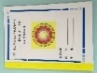 5.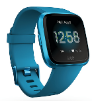 9.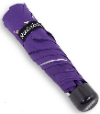 2.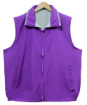 6.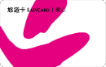 10.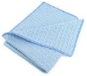 3.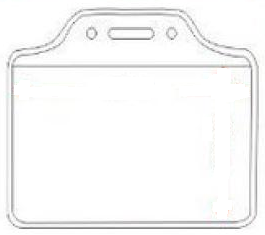 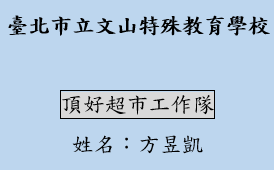 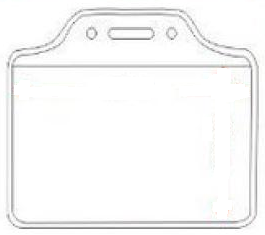 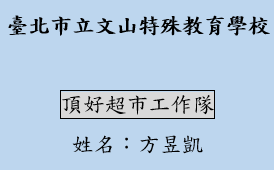 7.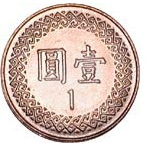 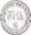 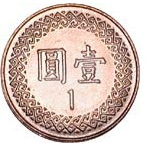 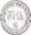 11.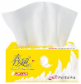 4.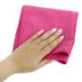 8.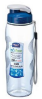 12.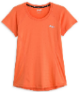 服裝儀容檢核表服裝儀容檢核表服裝儀容檢核表服裝儀容檢核表服裝儀容檢核表服裝儀容檢核表1.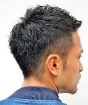 1.3.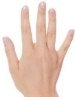 3.2.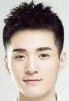 2.4.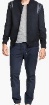 4.工作檢核表工作檢核表工作檢核表工作檢核表工作檢核表工作檢核表時間時間工作內容工作內容工作內容完成8：208：20打卡、排隊集合打卡、排隊集合打卡、排隊集合9：00以前9：00以前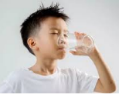 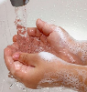 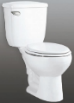 9：00-10：009：00-10：002區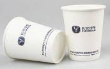        ______排A區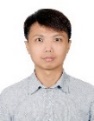 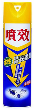 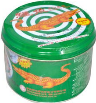        ______排2區       ______排A區       ______排2區       ______排A區       ______排10：00-10：1010：00-10：10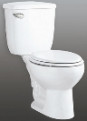 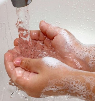 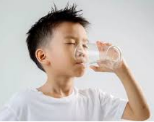 10：10-11：1010：10-11：103區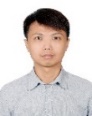 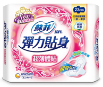        ______排3區       ______排3區       ______排11：10-11：2011：10-11：20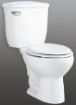 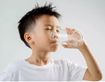 